Mansfield Town F.C. Performance GroupFootball andEducation Programme 2019 IntakePlayer Profile FormPlease complete the form fully and clearly. Please submit the form back to the club as soon as possible to the below e-mail address:Simon Ward						Mansfield Town F.C.Football & Education ProgrammeHead of Performance Group (16-18’s)		 						simon.ward@mansfieldtown.net									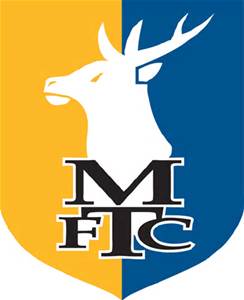 Name (Players)PhoneHomePhoneMobileE-mail Address Players or ParentsE-mail Address Players or ParentsDate of birth:Height:Weight:Full address(including postcode) Preferred Position                                 Previous Clubs